			SchulleitungName/Logo der SchuleName/Logo der SchuleName/Logo der SchuleBetriebsanweisungFür das Arbeiten mitHochdruckreinigernRaumverantwortlichRaumverantwortlichRaumverantwortlichGefahren für Mensch und UmweltGefahren für Mensch und UmweltGefahren für Mensch und UmweltGefahren für Mensch und UmweltGefahren für Mensch und UmweltGefahren für Mensch und UmweltGefahren für Mensch und Umwelt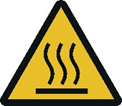 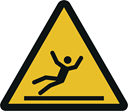 Mechanische Gefährdung durch den Flüssigkeitsstrahl (Schneid- und Injektionsverletzung)Gefahr durch vom Flüssigkeitsstrahl bewegte (umherfliegende Teile)Verbrühen durch Kontakt mit heißen Medien (bei beheizten Flüssigkeitsstrahlern)Kontakt mit Gefahrstoffen im SprühnebelVerletzungen durch Rückstoßkräfte des HochdruckreinigersAusrutschen auf nassem oder verschmutztem BodenMechanische Gefährdung durch den Flüssigkeitsstrahl (Schneid- und Injektionsverletzung)Gefahr durch vom Flüssigkeitsstrahl bewegte (umherfliegende Teile)Verbrühen durch Kontakt mit heißen Medien (bei beheizten Flüssigkeitsstrahlern)Kontakt mit Gefahrstoffen im SprühnebelVerletzungen durch Rückstoßkräfte des HochdruckreinigersAusrutschen auf nassem oder verschmutztem BodenMechanische Gefährdung durch den Flüssigkeitsstrahl (Schneid- und Injektionsverletzung)Gefahr durch vom Flüssigkeitsstrahl bewegte (umherfliegende Teile)Verbrühen durch Kontakt mit heißen Medien (bei beheizten Flüssigkeitsstrahlern)Kontakt mit Gefahrstoffen im SprühnebelVerletzungen durch Rückstoßkräfte des HochdruckreinigersAusrutschen auf nassem oder verschmutztem BodenMechanische Gefährdung durch den Flüssigkeitsstrahl (Schneid- und Injektionsverletzung)Gefahr durch vom Flüssigkeitsstrahl bewegte (umherfliegende Teile)Verbrühen durch Kontakt mit heißen Medien (bei beheizten Flüssigkeitsstrahlern)Kontakt mit Gefahrstoffen im SprühnebelVerletzungen durch Rückstoßkräfte des HochdruckreinigersAusrutschen auf nassem oder verschmutztem BodenMechanische Gefährdung durch den Flüssigkeitsstrahl (Schneid- und Injektionsverletzung)Gefahr durch vom Flüssigkeitsstrahl bewegte (umherfliegende Teile)Verbrühen durch Kontakt mit heißen Medien (bei beheizten Flüssigkeitsstrahlern)Kontakt mit Gefahrstoffen im SprühnebelVerletzungen durch Rückstoßkräfte des HochdruckreinigersAusrutschen auf nassem oder verschmutztem BodenSchutzmaßnahmen und VerhaltensregelnSchutzmaßnahmen und VerhaltensregelnSchutzmaßnahmen und VerhaltensregelnSchutzmaßnahmen und VerhaltensregelnSchutzmaßnahmen und VerhaltensregelnSchutzmaßnahmen und VerhaltensregelnSchutzmaßnahmen und Verhaltensregeln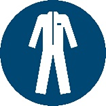 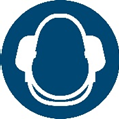 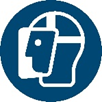 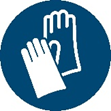 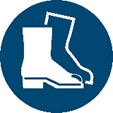 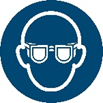 Mit dem Flüssigkeitsstrahler dürfen nur hierzu beauftragte und speziell unterwiesene Personen arbeitenPersonen unter 16 Jahren dürfen nicht und Personen unter 18 Jahren nur unter Aufsicht mit Flüssigkeitsstrahlern arbeitenElektrisch betriebene Geräte an separater Steckdose mit Schutzeinrichtung anschließenVor dem Gebrauch Sprühlanze, Schlauch, Druck- und Temperaturanzeige usw. auf Mängel prüfen; beschädigte Geräte nicht in Betrieb setzenDie Betätigungseinrichtung während des Gebrauchs nicht festsetzenBei starken Rückstoßkräften muss eine Körperstütze verwendet werdenBei Arbeitsunterbrechung Gerät gegen unbeabsichtigtes und unbefugtes Einschalten sichernMit dem Flüssigkeitsstrahler nicht auf der Leiter arbeitenSchlauchleitungen so legen, dass sie nicht eingeklemmt sind, nicht auf scharfen Kanten liegen und nicht mit Fahrzeugen überfahren werden könnenSchlingenbildung, Zug- und Biegebeanspruchung des Schlauches vermeidenDas Gerät nicht durch Ziehen am Hochdruckschlauch bewegenDer Flüssigkeitsstrahl nie auf Personen richtenPersönliche Schutzausrüstung benutzen (Schutzbrille oder, bei Bedarf Gesichtsschutz, Schürze, Gummistiefel, Gehörschutz, ggf. Schutzkleidung gegen Feuchtigkeit oder, bei Bedarf gegen Gefahrstoffe).Mit dem Flüssigkeitsstrahler dürfen nur hierzu beauftragte und speziell unterwiesene Personen arbeitenPersonen unter 16 Jahren dürfen nicht und Personen unter 18 Jahren nur unter Aufsicht mit Flüssigkeitsstrahlern arbeitenElektrisch betriebene Geräte an separater Steckdose mit Schutzeinrichtung anschließenVor dem Gebrauch Sprühlanze, Schlauch, Druck- und Temperaturanzeige usw. auf Mängel prüfen; beschädigte Geräte nicht in Betrieb setzenDie Betätigungseinrichtung während des Gebrauchs nicht festsetzenBei starken Rückstoßkräften muss eine Körperstütze verwendet werdenBei Arbeitsunterbrechung Gerät gegen unbeabsichtigtes und unbefugtes Einschalten sichernMit dem Flüssigkeitsstrahler nicht auf der Leiter arbeitenSchlauchleitungen so legen, dass sie nicht eingeklemmt sind, nicht auf scharfen Kanten liegen und nicht mit Fahrzeugen überfahren werden könnenSchlingenbildung, Zug- und Biegebeanspruchung des Schlauches vermeidenDas Gerät nicht durch Ziehen am Hochdruckschlauch bewegenDer Flüssigkeitsstrahl nie auf Personen richtenPersönliche Schutzausrüstung benutzen (Schutzbrille oder, bei Bedarf Gesichtsschutz, Schürze, Gummistiefel, Gehörschutz, ggf. Schutzkleidung gegen Feuchtigkeit oder, bei Bedarf gegen Gefahrstoffe).Mit dem Flüssigkeitsstrahler dürfen nur hierzu beauftragte und speziell unterwiesene Personen arbeitenPersonen unter 16 Jahren dürfen nicht und Personen unter 18 Jahren nur unter Aufsicht mit Flüssigkeitsstrahlern arbeitenElektrisch betriebene Geräte an separater Steckdose mit Schutzeinrichtung anschließenVor dem Gebrauch Sprühlanze, Schlauch, Druck- und Temperaturanzeige usw. auf Mängel prüfen; beschädigte Geräte nicht in Betrieb setzenDie Betätigungseinrichtung während des Gebrauchs nicht festsetzenBei starken Rückstoßkräften muss eine Körperstütze verwendet werdenBei Arbeitsunterbrechung Gerät gegen unbeabsichtigtes und unbefugtes Einschalten sichernMit dem Flüssigkeitsstrahler nicht auf der Leiter arbeitenSchlauchleitungen so legen, dass sie nicht eingeklemmt sind, nicht auf scharfen Kanten liegen und nicht mit Fahrzeugen überfahren werden könnenSchlingenbildung, Zug- und Biegebeanspruchung des Schlauches vermeidenDas Gerät nicht durch Ziehen am Hochdruckschlauch bewegenDer Flüssigkeitsstrahl nie auf Personen richtenPersönliche Schutzausrüstung benutzen (Schutzbrille oder, bei Bedarf Gesichtsschutz, Schürze, Gummistiefel, Gehörschutz, ggf. Schutzkleidung gegen Feuchtigkeit oder, bei Bedarf gegen Gefahrstoffe).Mit dem Flüssigkeitsstrahler dürfen nur hierzu beauftragte und speziell unterwiesene Personen arbeitenPersonen unter 16 Jahren dürfen nicht und Personen unter 18 Jahren nur unter Aufsicht mit Flüssigkeitsstrahlern arbeitenElektrisch betriebene Geräte an separater Steckdose mit Schutzeinrichtung anschließenVor dem Gebrauch Sprühlanze, Schlauch, Druck- und Temperaturanzeige usw. auf Mängel prüfen; beschädigte Geräte nicht in Betrieb setzenDie Betätigungseinrichtung während des Gebrauchs nicht festsetzenBei starken Rückstoßkräften muss eine Körperstütze verwendet werdenBei Arbeitsunterbrechung Gerät gegen unbeabsichtigtes und unbefugtes Einschalten sichernMit dem Flüssigkeitsstrahler nicht auf der Leiter arbeitenSchlauchleitungen so legen, dass sie nicht eingeklemmt sind, nicht auf scharfen Kanten liegen und nicht mit Fahrzeugen überfahren werden könnenSchlingenbildung, Zug- und Biegebeanspruchung des Schlauches vermeidenDas Gerät nicht durch Ziehen am Hochdruckschlauch bewegenDer Flüssigkeitsstrahl nie auf Personen richtenPersönliche Schutzausrüstung benutzen (Schutzbrille oder, bei Bedarf Gesichtsschutz, Schürze, Gummistiefel, Gehörschutz, ggf. Schutzkleidung gegen Feuchtigkeit oder, bei Bedarf gegen Gefahrstoffe).Verhalten bei Störungen und im GefahrenfallVerhalten bei Störungen und im GefahrenfallVerhalten bei Störungen und im GefahrenfallVerhalten bei Störungen und im GefahrenfallVerhalten bei Störungen und im GefahrenfallVerhalten bei Störungen und im GefahrenfallVerhalten bei Störungen und im GefahrenfallBei schadhaften Leitern, den Lehrer informierenSchäden nur von Fachpersonal beseitigen lassen bzw Leiter austauschenBei schadhaften Leitern, den Lehrer informierenSchäden nur von Fachpersonal beseitigen lassen bzw Leiter austauschenBei schadhaften Leitern, den Lehrer informierenSchäden nur von Fachpersonal beseitigen lassen bzw Leiter austauschenBei schadhaften Leitern, den Lehrer informierenSchäden nur von Fachpersonal beseitigen lassen bzw Leiter austauschenErste HilfeErste HilfeErste HilfeErste HilfeErste HilfeErste HilfeErste Hilfe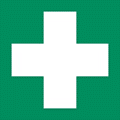 Hochdruckreiniger gegen Einschalten sichernDen Lehrer (Ersthelfer) informieren (siehe Alarmplan). Verletzungen sofort versorgenEintragung in das Verbandbuch vornehmenNotruf: 112                                              Krankentransport:19222Hochdruckreiniger gegen Einschalten sichernDen Lehrer (Ersthelfer) informieren (siehe Alarmplan). Verletzungen sofort versorgenEintragung in das Verbandbuch vornehmenNotruf: 112                                              Krankentransport:19222Hochdruckreiniger gegen Einschalten sichernDen Lehrer (Ersthelfer) informieren (siehe Alarmplan). Verletzungen sofort versorgenEintragung in das Verbandbuch vornehmenNotruf: 112                                              Krankentransport:19222Hochdruckreiniger gegen Einschalten sichernDen Lehrer (Ersthelfer) informieren (siehe Alarmplan). Verletzungen sofort versorgenEintragung in das Verbandbuch vornehmenNotruf: 112                                              Krankentransport:19222InstandhaltungInstandhaltungInstandhaltungInstandhaltungInstandhaltungInstandhaltungInstandhaltungInstandsetzung nur durch beauftragte und unterwiesene PersonenJährlicher Check und E- Check nach Prüfprotokoll  Instandsetzung nur durch beauftragte und unterwiesene PersonenJährlicher Check und E- Check nach Prüfprotokoll  Instandsetzung nur durch beauftragte und unterwiesene PersonenJährlicher Check und E- Check nach Prüfprotokoll  Instandsetzung nur durch beauftragte und unterwiesene PersonenJährlicher Check und E- Check nach Prüfprotokoll  Freigabe:Bearbeitung:28. April 2021